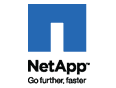 NetApp Visitor Registration and Authorization Policy===================================================================== 	This Visitor Registration and Authorization Policy is intended to clarify the conditions under which you, as an individual, are granted access to NetApp facilities.  As a component to this Policy, you are requested to provide your electronic signature as evidence of your acknowledgement and consent to these terms and conditions in your personal capacity.  To the extent that you are unwilling to acknowledge your consent to these terms, access to NetApp may be denied.  ConfidentialityAs a condition to access to these facilities, you hereby agree to treat all information, whether written or oral, tangible or intangible, made available to you during your visit as confidential information to NetApp, Inc., its subsidiaries and affiliates (collectively, “NetApp”), and/or its third party licensors as the case may be. This commitment does not supercede or re-characterize the nature of any pre-existing technology that you, or your employer, may own or possess prior to your visit. To the extent of a conflict between any valid non-disclosure agreement between your employer and NetApp, the terms of such non-disclosure agreement will take precedence.Export Restrictions / Controlled TechnologyAs a technology leader, NetApp develops, produces and licenses various forms of technology that is controlled under  export control laws [e.g., U.S. Export Administration Regulations (EAR)], and/or the particular country of the applicable jurisdiction of your visit (“Controlled Technology”).  Such Controlled Technology may include technical information such as software, specifications, technical data and other technical materials applicable to encryption and high performance computing which may be made accessible to you during your visit to NetApp facilities.  You hereby agree to comply with all applicable regulations and license restrictions pertaining to export, re-export, or transfer of such Controlled Technology where required.  You hereby warrant that (a) you will not export, directly or indirectly, any such Controlled Technology in violation of U.S. or other applicable law without first obtaining required license or authorization, and (b) you will not export the Controlled Technology, or any direct product thereof, to any country currently subject to U.S. trade embargo, or entities currently listed on the U.S. denied parties lists maintained by the BIS. You also hereby certify and warrant that you are not identified as an entity on any U.S. denied party list nor are a foreign national of any of the following countries:  North Korea, Iran, Sudan, Cuba and Syria, or, to the best of your knowledge any country whose access to Controlled Technology by a citizen of such country could be deemed an export requiring an export license as proscribed by applicable U.S. regulations.Safety InstructionsYour badge must be worn at all times and returned to the receptionist, or NetApp escort, upon departure.All posted safety signs and specified rules for each area visited must be followed.  Evacuation routes are posted in visible locations on the walls.Protective equipment, including ESD wristbands, bootstraps, or eye protection must be worn where required.  This may be indicated by safety signs or by local procedures.You must be accompanied by a NetApp-badged escort at all times.As a visitor, you and your belongings may be subject to search.No photography is allowed within any NetApp facility without the express approval of your assigned escort.In the Event of an EmergencyEmergency alarms are indicated by audible horns and visible flashing strobe lights.Follow instructions of the person responsible for the area in which you are located.Exercise caution when evacuating the facility.Leave the facility promptly using the nearest exit.Do not re-enter the facility until instructed to do so.Print Name_______________________________Signature_________________________________    Date________________